      СОСТАВИЛА  И  ПРОВЕЛА                     МУЗЫКАЛЬНЫЙ РУКОВОДИТЕЛЬМКДОУ  «ДЕТСКИЙ САД» «РЯБИНКА»ЖАРОВА  ВАЛЕНТИНА ВАСИЛЬЕВНА             ГОРОД  СПАС-ДЕМЕНСК  2014  ГОДЦЕЛЬ:ФОРМИРОВАНИЕ  У ДЕТЕЙ  ОСНОВ НРАВСТВЕННО-ПАТРИОТИЧЕСКОГОВОСПИТАНИЯ, ЧУВСТВА СОПЕРЕЖИВАНИЯ,ЛЮБВИ, УВАЖЕНИЯ К ЛЮДЯМ СТАРШЕГО ПОКОЛЕНИЯ.ВЕДУЩИЙ: Добрый день, уважаемые гости! Сегодня – замечательный праздник: « День пожилого человека». Мы очень рады, что пришли к вам, чтобы вместе отпраздновать этотзамечательный день!********************************************Сегодня день особенный, как много в нем улыбок,Подарков и букетов и ласковых «Спасибо!»Чей этот день? Ответьте мне? Ну, догадайтесь сами,Осенний день в календаре и гости снова в зале.********************************************ВЕДУЩИЙ: Ваши внуки и внучки очень готовились  к сегодняшнему событию, чтобы порадовать вас своим творчеством - песнями, танцами, подарить свои уменияи тепло любящих сердец!А теперь дети расскажут вам о том, что ониВам желают от всей души:**********************************Теплый день осенний солнцем позолоченРадостной работой ветер озабоченКружит листопадом осени в усладу,Седину ласкает, будто вам в награду.В этот день октябрьский по веленью векаЧествует природа пожилого человека!***********************************Бабушке -  солнышко, дедушке - стих, Много здоровья вам на двоих,Счастья желаю еще на два века С днем пожилого вас человека!************************************Покупное дарить - пустое,Но чтоб праздник запомнили вы,Мы сегодня вам сердце откроем,Ведь любовь свою дарим мы!***********************************Если, что тревожит Мигом утешает,Бабушка – забавушка,Всем помочь  готоваЗолотая бабушка!Будь всегда здорова!Бабушка, ты тожеМаленькой была?И любила бегать,И цветы рвала?И играла в куклыТы, бабуся, да?Цвет волос, какой былУ тебя тогда?Значит, буду так жеБабушкой и я,-Разве оставатьсяМаленькой нельзя?**********************************Бабушка - голубушка,Милая родная!Наша чудо – бабушкаПросто золотая!Все на свете можетВсе на свете знает Наша чудо бабушкаПросто золотая!Дорогие наши ветераны, послушайте, пожалуйста,трогательную песню о бабушке.МУЗЫКА А. ПОНОМАРЕВОЙ, СЛОВА А. ЧЕМЕНЕВОЙ«БАБУШКА»Загрустила бабушка,Бабушка роднаяНа руки склониласьГолова седая.Убежало тесто, потерялся кот-Не волнуйся бабушка,Скоро все пройдет.ПРИПЕВ:Я твоя помощницаИ глаза и руки,Ведь на радость бабушкамПодрастают внукиРасцелую крепко я все твои морщинки,повяжу  на плечи яновую косынку.Рыжий  кот на кухне-Просто мука с ним…Что же делать бабушка,Мы его простим?Заварила чай я,Пироги готовы,Прошепчу на ушкоЛасковое словоОбниму покрепчеБабушку мою«Понимаешь, бабушка,Я тебя люблю»!(Девочки садятся на стульчики)Мальчик:*****************************Нет, мы отрицать не смеем Разность в возрасте и все же:Рядом с дедом внук умнее,Рядом с внуком дед моложе.Нет награды этой выше,Если дедушка услышит-Дед - мой самый лучший друг:Я у деда первый внук!	*******************************	МАЛЬЧИКИ ИСПОЛНЯЮТ ПЕСНЮ:         «ХОРОШИЙ ДЕД». АВТОР НЕИЗВЕСТЕН.Если вдруг придется туго,Друг спасет от разных бед.Очень я похож на друга,Потому что он мой дед.С дедом мы по воскресеньямДержим путь на стадион,Я люблю пломбир с вареньем,А мультфильмы любит он.ПРИПЕВ:С таким хорошим дедомНе скучно даже в дождь,С таким хорошим дедом Нигде не пропадешь!Краны, спутники и пушкиРазбросал я по углам.Дед приносит мне игрушки,А играет в них он сам.          Батальоном оловяннымДед командует: »Вперед!»И ведет к далеким странамМой бумажный пароходПРИПЕВ: тот жеВЕДУЩИЙ:Уважаемые наши ветераны,  послушайте еще стихотворенияо наших дедушках.******************************************«Мой дед». Л. Громова.Мы с тобою, дед, друзья,Куда ты, туда и я:Вместе ходим на рыбалку,Я бегом, а ты вразвалку,Собираем мы малину:Ты с куста, я из корзины.Вместе красили забор-Руки в краске до сих пор!Только ты, сомнений нет,Самый лучший в мире дед!********************************************«Мой дедуля дорогой!» А. ЧурбановаМой дедуля дорогой,Мы гордимся все тобой!И скажу я по секрету:Лучше нет на свете деда!Буду я старатьсяНа тебя равняться!ВЕДУЩИЙ:Ребята подготовительной группыподготовили  для Вас, дорогие взрослые, ВЕСЕЛЫЙ ТАНЕЦ» ФИНСКАЯ НАРОДНАЯ МЕЛОДИЯ»          ВЕДУЩИЙ:          А СЕЙЧАС ОЗОРНЫЕ  «ЧАСТУШКИ!»К вам на сцену вышли мы,Будто на свидание,В зале молодость вся наша,Вся наша компания!Дедушки и бабушки,Милые, родныеВедь когда-то тоже выБыли молодые!Груз огромный за плечами,Уж на пенсию пошлиГоревали, горевали,Чуть с ума мы не сошли.У меня на сарафанеПетушки, да петушкиВ целом  мире   нету  крашеМоей  милой бабушки!У моей,  у  бабушки,Новый фартук  яркий,Принимай,  бабулечка,К празднику подарки.Я весь день страдать готов,Без  твоих,  без  пирогов,До того я настрадался,Один  нос большой остался.А моя бабулечка, Самая затейницаЕсли громко засмеетсяЯрче солнце светится.Я-то в бабушку пошла,Весела,  да  удала:Я своим курносым носомДва десятка извела.Я на бабушку похожаЯ  неугомонная,А моя  бабулечка,Самая веселая!Нынче праздник, день осенний,Сколько радостных речей!Принимайте поздравленьяИ от нас, от малышей!Мы пропели  Вам частушки,Хорошо ли, плохо лиА теперь мы Вас попросимЧтоб вы нам похлопали!ВЕДУЩИЙ:И в заключение  нашего концерта мы предлагаем спеть всем вместе песенку, которую знают и взрослые и дети:МУЗЫКА В. ШАИНСКОГО,  СЛОВА М. ПЛЯЦКОВСКОГО          «УЛЫБКА»От улыбки  хмурый день светлей,От улыбки в небе радуга проснется…Поделись улыбкою своей.И она к тебе не раз еще вернется.ПРИПЕВ:И тогда  наверняка вдруг запляшут облакаИ кузнечик запиликает на скрипке…С голубого ручейка начинается река,Ну, а дружба начинается с улыбки.От улыбки солнечной однойПерестанет плакать самый грустный дождик.Сонный лес проститься с тишинойИ захлопает в зеленые ладошки.От улыбки станет всем теплей-И слону, и даже маленькой улитке…Так пускай повсюду на земле, Будто лампочки,  включаются улыбки!ПРИПЕВ: тот жеДЕТИ ПО ОЧЕРЕДИ:          Мы поздравить пришлиВсех людей пожилых!Пожелать, чтоб родныеОтносились с любовью!Пожелать вам удачи,Долгих лет и здоровья!Чтобы ваша душаБыла счастьем согрета!Знайте, вы нам нужны ещеМногие лета!Н. Веденяпина.ДЕТИ ВРУЧАЮТ ВСЕМ ВЕТЕРАНАМ ПОДЕЛКИ, СДЕЛАННЫЕ        СВОИМИ РУКАМИ!СОВМЕСТНОЕ  ЧАЕПИТИЕ!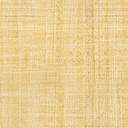 